Introduction to Effective PowerPoint Presentations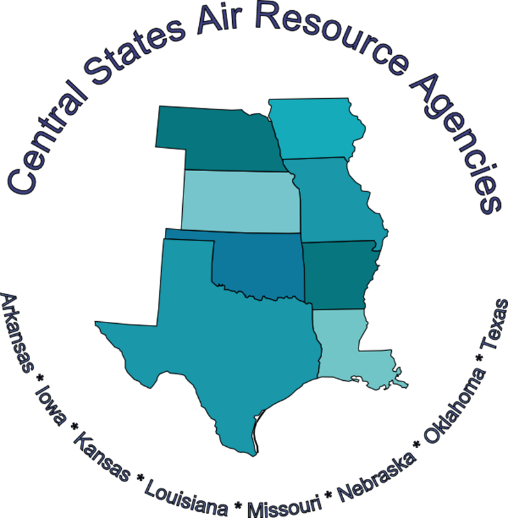 Instructor:  Anna Anderson, P.E.Tentative AgendaDay One8:30 am		Introductions9:00 am		Presentation Types / Fear of Presenting / Personal Challenges 9:30 am		PowerPoint Basics – Part 110:30 am		Break10:40 am		PowerPoint Basics – Part 211:30 am		Presentation Development – Planning11:50 am		Presentation Development – Preparation (Getting Off to a Great Start)12:00 pm		AdjournDay Two 8:30 am		Telling a Story9:30 am		Presentation Development – Preparation (The Body)10:00 am		Presentation Development – Preparation (The Opening and Conclusion)10:30 am		Presentation Development – Delivery10:45 am		Break11:00 am		Visual Aids – Suggestions12:00 pm	AdjournDay Three8:30 am	Visual Examples – Part 19:00 am	Visual Examples – Part 2	9:30 am	Putting It All Together10:00 am	Break	10:10 am	Section 508 Compliance / Accessibility11:15 am	Quiz / Q&A12:00 pm	Adjourn